ПРОЕКТ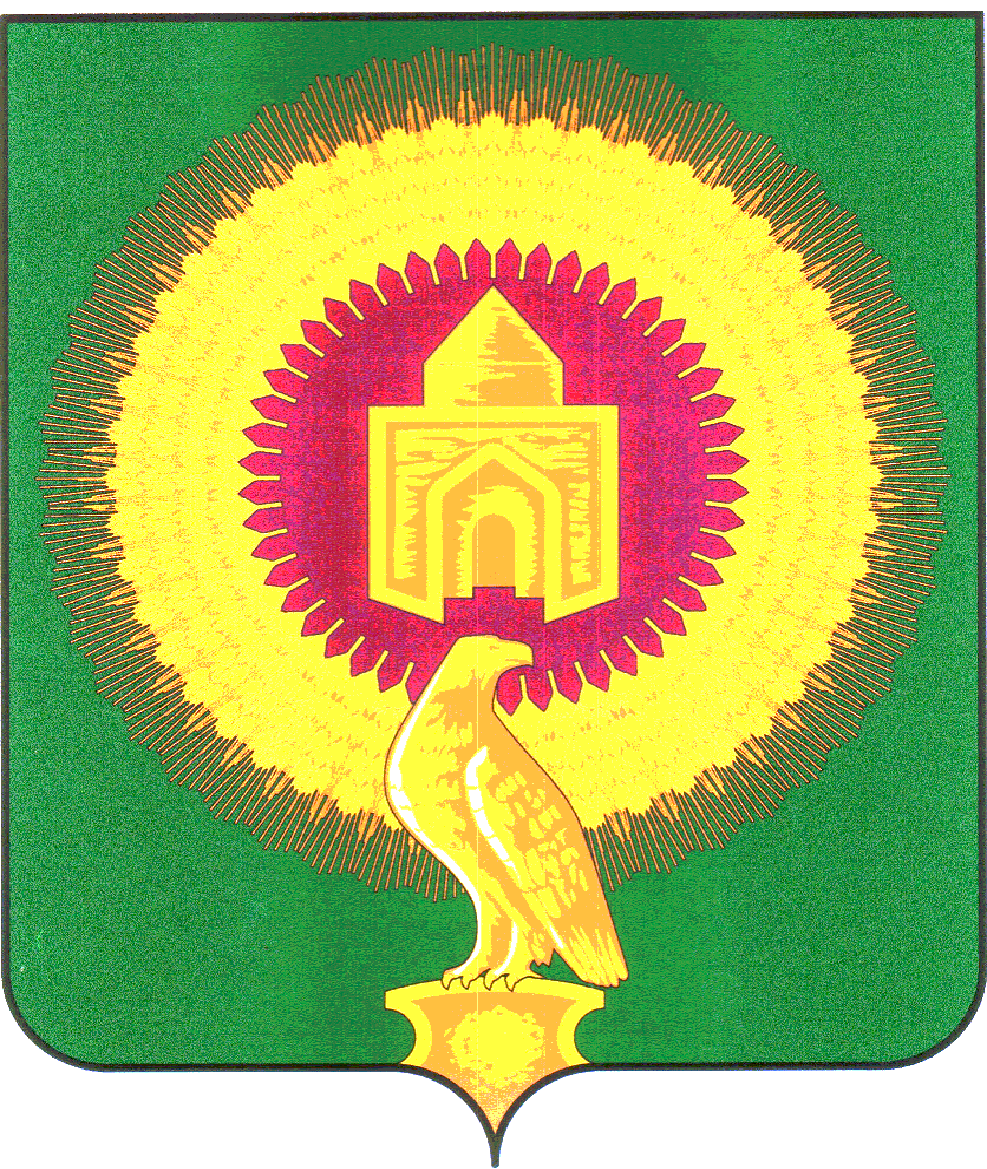 СОВЕТ ДЕПУТАТОВВАРНЕНСКОГО СЕЛЬКОГО ПОСЕЛЕНИЯВАРНЕНСКОГО МУНИЦИПАЛЬНОГО РАЙОНАЧЕЛЯБИНСКОЙ ОБЛАСТИРЕШЕНИЕ«О бюджете Варненского сельского поселения на 2016 год»от __________ 2015 года № _______В соответствии с Бюджетным кодексом Российской Федерации, Федеральным законом «Об общих принципах организации местного самоуправления в Российской Федерации», Уставом Варненского сельского поселения, Положением о бюджетном процессе в Варненском сельском поселении, Совет депутатов Варненского сельского  поселенияРЕШАЕТ:Статья 1. Основные характеристики бюджета Варненского сельского поселения на 2016 год 1. Утвердить основные характеристики бюджета Варненского сельского  поселения на 2016 год:1) прогнозируемый общий объем доходов бюджета Варненского сельского  поселения в сумме 14500,9 тыс. рублей, в том числе безвозмездные поступления от других бюджетов бюджетной системы Российской Федерации в сумме 2527,1 тыс. рублей;2) общий объем расходов бюджета Варненского сельского  поселения в сумме 14500,9 тыс. рублей;3) дефицит (профицит) бюджета Варненского сельского   поселения не планируется.Статья 2. Использование остатков средств бюджета Варненского сельского   поселения на 1 января 2016 годаУтвердить объем остатков средств бюджета Варненского сельского   поселения на 1 января 2016 года в сумме 600,00 тыс. рублей, направляемых на покрытие временных кассовых разрывов, возникающих в ходе исполнения бюджета Варненского сельского   поселения в 2016 году.Статья 3. Нормативы доходов бюджета Варненского сельского  поселения на 2016 год. Установить, что в бюджет Варненского сельского   поселения зачисляются доходы по нормативам согласно приложению 1. 	Статья 4. Главные администраторы доходов бюджета Варненского сельского  поселения и источников финансирования дефицита бюджета Варненского сельского   поселения 1. Утвердить перечень главных администраторов доходов бюджета Варненского сельского поселения согласно приложению 2.	2. Утвердить перечень главных администраторов источников финансирования дефицита бюджета Варненского сельского поселения согласно приложению 3.	Статья 5. Бюджетные ассигнования на 2016 год 1. Утвердить общий объем бюджетных ассигнований на исполнение публичных нормативных обязательств бюджета Варненского сельского поселения на 2016 год в сумме 0,0 тыс. рублей.2. Утвердить:					1) распределение бюджетных ассигнований по разделам, подразделам, целевым статьям (муниципальным программам и непрограммным направлениям деятельности), группам (группам и подгруппам) видов расходов согласно приложению 4;		2) ведомственную структуру расходов бюджета Варненского сельского   поселения на 2016 год согласно приложению 5.	Статья 6. Особенности исполнения бюджета Варненского сельского  поселения в 2016 году 	1. Установить в соответствии  статьи 77 решения Совета депутатов Варненского сельского поселения «О бюджетном процессе в Варненском сельском поселении» следующие дополнительные основания для внесения в 2016 году изменения в показатели сводной бюджетной росписи бюджета Варненского сельского поселения:1) изменение бюджетной классификации Российской Федерации, в том числе для отражения межбюджетных трансфертов;2) перераспределение администрацией Варненского сельского поселения бюджетных ассигнований, предусмотренных в ведомственной структуре по соответствующим разделам по кодами классификации расходов бюджетов бюджетной системы Российской Федерации;3) принятие решений об утверждении муниципальных программ, о внесении изменений в муниципальные программы;				4) поступление в доход бюджета Варненского сельского  поселения средств, полученных в адрес муниципальных казенных учреждений от добровольных пожертвований;			5) поступление в доход бюджета Варненского сельского поселения средств, полученных в адрес муниципальных казенных учреждений в возмещение ущерба при возникновении страховых случаев.2. Установить, что доведение лимитов бюджетных обязательств на 2016 год и финансирование в 2016 году (в том числе формирование заявок на оплату расходов) осуществляется с учетом следующей приоритетности расходов:1) оплата труда и начисления на оплату труда;2) исполнение публичных нормативных обязательств;3) ликвидация последствий чрезвычайных ситуаций;4) предоставление мер социальной поддержки отдельным категориям граждан;5) оплата коммунальных услуг и услуг связи, арендной платы за пользование помещениями, арендуемыми муниципальными казенными учреждениями;6) уплата муниципальными казенными учреждениями налогов и сборов;3. Доведение лимитов бюджетных обязательств на 2016 год по иным направлениям, не указанным в настоящей части, осуществляется в соответствии с распоряжениями Администрации Варненского сельского  поселения.Статья 7. Верхний предел муниципального внутреннего долга. Предельный объем муниципального долга. Предельный объем расходов на обслуживание муниципального долга. Предельный объем муниципальных заимствований.Установить верхний предел муниципального внутреннего долга на 1 января 2017 года в сумме 573,7 тыс. рублей, в том числе верхний предел долга по муниципальным гарантиям в сумме 0,0 тыс. рублей.Установить предельный объем муниципального долга на 2016 год в сумме 0,0 тыс. рублей.Установить предельный объем расходов на обслуживание муниципального долга на 2016 год в сумме 0,0 тыс. рублей.Установить предельный объем муниципальных заимствований, направляемых на финансирование дефицита местного бюджета, на 2016 год в сумме 0,0 тыс. рублей.Статья 8. Программы муниципальных гарантий, муниципальных внутренних заимствований1. Утвердить Программу муниципальных гарантий бюджета Варненского сельского  поселения на 2016 год согласно приложению 6.2. Утвердить Программу муниципальных внутренних заимствований бюджета Варненского сельского поселения на 2016 год согласно приложению 7. Статья 9. Межбюджетные трансферты бюджету Варненского муниципального района муниципального района из бюджета Варненского сельского  поселенияУтвердить общий объем межбюджетных трансфертов, предоставляемых бюджету Варненского муниципального района их бюджета Варненского сельского поселения на 2016 год в сумме 0,0 тыс. рублей.Глава  Варненскогосельского  поселения                                                               М.Н.ЩербаковПриложение 1к  проекту решения Совета депутатов Варненского сельского поселения   «О бюджете Варненского сельского поселения на 2016 год»от___декабря 2015 года № ____Нормативы доходов бюджета Варненского сельского поселенияна 2016 год (в процентах)Приложение 2К проекту  решения Совета Депутатов Варненскогосельского поселения  «О бюджете Варненскогосельского поселения на 2016 год»от _________2015 г  № ______Переченьглавных администраторов доходов бюджетаВарненского сельского   поселенияГлавными администраторами доходов по группе доходов « 2 00 00000 00 – безвозмездные поступления» являются:в части дотаций – органы, организующие исполнение бюджетов – получатели дотаций;в части субсидий, субвенций, иных безвозмездных поступлений – органы, уполномоченные в соответствии с законодательными и                  нормативными правовыми актами на использование указанных денежных средств.*администрирование  данных поступлений осуществляется с применением кодов  подвидов доходов, предусмотренных приказом Министерства финансов Российской Федерации от 1 июля 2013 года № 65н « Об утверждении Указаний о порядке применения бюджетной классификации Российской Федерации»** в части доходов, зачисляемых в бюджет сельского поселения  Приложение 3к проекту решения Совета Депутатов Варненскогосельского поселения  «О бюджете Варненскогосельского поселения на 2016 год»от _________2015 г № _____Переченьглавных администраторов источников финансированиядефицита бюджета Варненского сельского поселенияПриложение 4к  проекту решения Совета депутатов Варненского сельского поселения   «О бюджете Варненского сельского поселения на 2016 год»                                                                                                            От___декабря 2015 года № _______Приложение 5к  проекту решения Совета депутатов Варненского сельского поселения   «О бюджете Варненского сельского поселения на 2016 год»                                                                                                            От___декабря 2015 года № _______Приложение 6к решению Совета депутатов Варненского сельского  поселения «О бюджете Варненского сельского поселения на 2016 год»от __________ 2015 года № _______Программамуниципальных гарантий на 2016 годПредоставление муниципальных гарантий в 2016 году не планируется.Приложение 7к решению Совета депутатов Варненского сельского  поселения «О бюджете Варненского сельского поселения на 2016 год»от __________ 2015 года № _______Программамуниципальных внутренних заимствований на 2016 годМуниципальные заимствования в 2016 году не планируются.Наименование доходаБюджет поселения12В части погашения задолженности и перерасчетов по отмененным налогам, сборам и иным обязательным платежамЗемельный налог (по обязательствам, возникшим до 1 января 2006 года), мобилизуемый на территориях сельских поселений100В части доходов от оказания платных услуг (работ) и компенсации затрат государстваПлата за  оказание услуг по присоединению объектов дорожного сервиса к автомобильным дорогам общего пользования местного значения, зачисляемая в бюджеты сельских поселений100Доходы от оказания информационных услуг органами местного самоуправления поселений, казенными учреждениями сельских поселений100Прочие доходы от оказания платных услуг (работ) получателями  средств бюджетов сельских поселений100Доходы, поступающие в порядке возмещения расходов, понесенных в связи с эксплуатацией  имущества сельских поселений100Прочие доходы от компенсации затрат бюджетов сельских поселений100В части административных платежей и сборовПлатежи, взимаемые органами местного самоуправления (организациями) сельских поселений за выполнение определенных функций100В части штрафов, санкций, возмещения ущербаДоходы от возмещения ущерба при возникновении  страховых случаев                        по обязательному страхованию гражданской ответственности, когда выгодоприобретателями выступают получатели средств бюджетов сельских поселений100Доходы от возмещения ущерба при возникновении иных страховых случаев, когда выгодоприобретателями выступают получатели средств бюджетов сельских поселений100В части прочих неналоговых доходовНевыясненные поступления, зачисляемые в бюджеты сельских поселений100Возмещение потерь сельскохозяйственного производства,  связанных с изъятием сельскохозяйственных угодий,  расположенных на территориях сельских поселений (по обязательствам, возникшим до 1 января 2008 года)100Прочие неналоговые доходы бюджетов сельских поселений100Средства самообложения граждан, зачисляемые в бюджеты сельских поселений100В части безвозмездных поступлений от других бюджетов бюджетной системы Российской ФедерацииДотации бюджетам сельских поселений100Субсидии бюджетам сельских поселений100Субвенции бюджетам сельских поселений100Иные межбюджетные трансферты, передаваемые бюджетам сельских поселений100Прочие безвозмездные поступления в бюджеты сельских поселений100В части безвозмездных поступлений от государственных (муниципальных) организацийБезвозмездные поступления от государственных (муниципальных) организаций в бюджеты сельских поселений100В части прочих безвозмездных поступленийБезвозмездные поступления от физических и юридических лиц на финансовое обеспечение дорожной деятельности, в том числе добровольных пожертвований, в отношении автомобильных дорог общего пользования местного значения сельских поселений100Прочие безвозмездные поступления в бюджеты сельских поселений100В части перечислений для осуществления возврата (зачета) излишне уплаченных или излишне взысканных сумм налогов, сборов и иных платежей, а также сумм процентов за несвоевременное осуществление такого возврата и процентов, начисленных на излишне взысканные суммы Перечисления из бюджетов сельских поселений (в бюджеты сельских поселений) для осуществления возврата (зачета) излишне уплаченных или излишне взысканных сумм налогов, сборов и иных платежей, а также сумм процентов за несвоевременное осуществление такого возврата и процентов, начисленных на излишне взысканные суммы100В части доходов бюджетов бюджетной системы Российской Федерации от возврата бюджетами бюджетной системы Российской Федерации и организациями остатков субсидий, субвенций и иных межбюджетных трансфертов, имеющих целевое назначение, прошлых летДоходы бюджетов сельских поселений от возврата бюджетами бюджетной системы Российской Федерации остатков субсидий, субвенций и иных межбюджетных трансфертов, имеющих целевое назначение,  прошлых лет100Доходы бюджетов сельских поселений от возврата  организациями остатков субсидий прошлых лет100В части возврата остатков субсидий, субвенций и иных межбюджетных трансфертов, имеющих целевое назначение, прошлых летВозврат остатков субсидий, субвенций и иных межбюджетных трансфертов, имеющих целевое назначение,  прошлых лет  из бюджетов сельских поселений100Код бюджетной классификации     
Российской ФедерацииКод бюджетной классификации     
Российской ФедерацииНаименование главного администратора
доходов бюджета Варненскогосельского поселения,     
кода бюджетной классификации    
Российской Федерацииглавного   
администратора
доходовдоходов бюджета   
Варненского сельского поселенияНаименование главного администратора
доходов бюджета Варненскогосельского поселения,     
кода бюджетной классификации    
Российской Федерации123007Контрольно-счетная палата Челябинской области0071 16 18050 10 0000 140Денежные взыскания (штрафы) за нарушение бюджетного законодательства (в части бюджетов сельских поселений)034Главное контрольное управление Челябинской области0341 16 18050 10 0000 140Денежные взыскания (штрафы) за нарушение бюджетного законодательства (в части бюджетов сельских поселений)0341 16 33050 10 0000 140Денежные взыскания (штрафы) за нарушение законодательства Российской Федерации о контрактной системе в сфере закупок товаров, работ, услуг для обеспечения государственных и муниципальных нужд для нужд сельских поселений182Управление Федеральной налоговой службы Российской Федерации по Челябинской области *182101 02000 01 0000 110Налог на доходы физических лиц**1821 05 03000 01 0000 110Единый сельскохозяйственный налог**1821 06 01030 10 0000 110Налог на имущество физических лиц1821 06 06000 00 0000 110Земельный налог1821 09 04050 00 0000 110Земельный налог (по обязательствам, возникшим до 1 января 2006 года)820Администрация Варненского сельского поселения8201 11  05025 10 0000 120Доходы, получаемые в виде арендной платы, а также средства от продажи права на заключение договоров аренды за земли, находящиеся в собственности сельских поселений (за исключением земельных участков муниципальных бюджетных и автономных учреждений)820 1 11 05035 10 0000 120Доходы от сдачи в аренду имущества, находящегося в оперативном управлении органов управления сельских поселений и созданных ими учреждений (за исключением имущества муниципальных бюджетных и автономных учреждений)8201 11 05075 10 0000 120Доходы от сдачи в аренду имущества, составляющего казну сельских поселений (за исключением земельных участков)8201 11 07015 10 0000 120Доходы от перечисления части прибыли, остающейся после уплаты налогов и иных обязательных платежей муниципальных унитарных предприятий, созданных сельскими поселениями8201 11 09045 10 0000 120Прочие поступления от использования имущества, находящегося в собственности сельских поселений (за исключением имущества муниципальных бюджетных и автономных учреждений, а также имущества муниципальных унитарных предприятий, в том числе казенных)8201 13 01995 10 0000 130Прочие доходы от оказания платных услуг (работ) получателями средств бюджетов сельских поселений8201 13 02065 10 0000 130Доходы, поступающие в порядке возмещения расходов, понесенных в связи с эксплуатацией имущества сельских поселений8201 13 02995 10 0000 130Прочие доходы от компенсации затрат бюджетов сельских поселений8201 14 02053 10 0000 410Доходы от реализации иного имущества, находящегося в собственности сельских поселений (за исключением имущества муниципальных бюджетных и автономных учреждений, а также имущества муниципальных унитарных предприятий, в том числе казенных), в части реализации основных средств по указанному имуществу8201 14 02053 10 0000 440Доходы от реализации иного имущества, находящегося в собственности сельских поселений (за исключением имущества муниципальных бюджетных и автономных учреждений, а также имущества муниципальных унитарных предприятий, в том числе казенных), в части реализации материальных запасов по указанному имуществу8201 14 06025 10 0000 430Доходы от продажи земельных участков, находящихся в собственности сельских поселений (за исключением земельных участков муниципальных бюджетных и автономных учреждений)8201 16 90050 10 0000 140Прочие поступления от денежных взысканий (штрафов) и иных сумм в возмещение ущерба, зачисляемые в бюджеты сельских поселений8201 17 01050 10 0000 180Невыясненные поступления, зачисляемые в бюджеты сельских поселений8201 17 05050 10 0000 180Прочие неналоговые доходы бюджетов сельских поселений8201 18 05000 10 0000 180Поступления в бюджеты сельских поселений (перечисления из бюджетов сельских поселений) по урегулированию расчетов между бюджетами бюджетной системы Российской Федерации по распределенным доходам8202 02 01001 10 0000 151 Дотации бюджетам сельских поселений на выравнивание бюджетной обеспеченности8202 02 01003 10 0000 151  Дотации бюджетам сельских поселений на поддержку мер по обеспечению сбалансированности бюджетов8202 02 02999 10 0000 151Прочие субсидии бюджетам сельских поселений8202 02 03015 10 0000 151  Субвенции бюджетам сельских поселений на осуществление первичного воинского учета на территориях, где отсутствуют военные комиссариаты8202 02 03024 10 0000 151Субвенции бюджетам сельских поселений на выполнение передаваемых полномочий субъектов Российской Федерации8202 02 04014 10 0000 151Межбюджетные трансферты, передаваемые бюджетам сельских поселений из бюджетов муниципальных районов на осуществление части полномочий по решению вопросов местного значения в соответствии с заключенными соглашениями8202 07 05030 10 0000 180Прочие безвозмездные поступления в бюджеты сельских поселений8202 08 05000 10 0000 180Перечисления из бюджетов сельских поселений (в бюджеты поселений) для осуществления возврата (зачета) излишне уплаченных или излишне взысканных сумм налогов, сборов и иных платежей, а также сумм процентов за несвоевременное осуществление такого возврата и процентов, начисленных на излишне взысканные суммы8202 18 05010 10 0000 151 Доходы бюджетов сельских поселений от возврата остатков субсидий, субвенций и иных межбюджетных трансфертов, имеющих целевое назначение, прошлых лет из бюджетов муниципальных районов8202 19 05000 10 0000 151Возврат остатков субсидий, субвенций и иных межбюджетных трансфертов, имеющих целевое назначение, прошлых лет из бюджетов сельских поселенийКод бюджетной классификации Российской ФедерацииКод бюджетной классификации Российской ФедерацииНаименование главного администратора источников финансирования дефицита бюджета  Варненского сельского   поселения, кода бюджетной классификации Российской Федерацииглавного администратораисточников финансирования дефицита бюджета Варненского сельского  поселенияНаименование главного администратора источников финансирования дефицита бюджета  Варненского сельского   поселения, кода бюджетной классификации Российской Федерации123Администрация Варненского сельского поселенияАдминистрация Варненского сельского поселенияАдминистрация Варненского сельского поселения82001 03 01 00 10 0000 710Получение кредитов от других бюджетов бюджетной системы Российской Федерации бюджетами сельских поселений в валюте Российской Федерации82001 03 01 00 10 0000 810Погашение бюджетами сельских поселений кредитов от других бюджетов бюджетной системы Российской Федерации в валюте Российской Федерации820 01 05 02 01 10 0000 510Увеличение прочих остатков денежных средств бюджетов сельских поселений82001 05 02 01 10 0000 610Уменьшение прочих остатков денежных средств бюджетов сельских поселенийРаспределение бюджетных ассигнований по разделам, подразделам, целевым статьям (муниципальным программам и непрограммным направлениям деятельности), группам (группам и подгруппам) видов расходовбюджета Варненского сельского поселенияВарненского муниципального района на 2016 годРаспределение бюджетных ассигнований по разделам, подразделам, целевым статьям (муниципальным программам и непрограммным направлениям деятельности), группам (группам и подгруппам) видов расходовбюджета Варненского сельского поселенияВарненского муниципального района на 2016 годРаспределение бюджетных ассигнований по разделам, подразделам, целевым статьям (муниципальным программам и непрограммным направлениям деятельности), группам (группам и подгруппам) видов расходовбюджета Варненского сельского поселенияВарненского муниципального района на 2016 годРаспределение бюджетных ассигнований по разделам, подразделам, целевым статьям (муниципальным программам и непрограммным направлениям деятельности), группам (группам и подгруппам) видов расходовбюджета Варненского сельского поселенияВарненского муниципального района на 2016 годРаспределение бюджетных ассигнований по разделам, подразделам, целевым статьям (муниципальным программам и непрограммным направлениям деятельности), группам (группам и подгруппам) видов расходовбюджета Варненского сельского поселенияВарненского муниципального района на 2016 годРаспределение бюджетных ассигнований по разделам, подразделам, целевым статьям (муниципальным программам и непрограммным направлениям деятельности), группам (группам и подгруппам) видов расходовбюджета Варненского сельского поселенияВарненского муниципального района на 2016 годРаспределение бюджетных ассигнований по разделам, подразделам, целевым статьям (муниципальным программам и непрограммным направлениям деятельности), группам (группам и подгруппам) видов расходовбюджета Варненского сельского поселенияВарненского муниципального района на 2016 год(тыс. руб.)НаименованиеРзПРЦСРВРСуммаНаименованиеРзПРЦСРВРСуммаОБЩЕГОСУДАРСТВЕННЫЕ ВОПРОСЫ01005 426,01Функционирование высшего должностного лица субъекта Российской Федерации и муниципального образования0102714,72Непрограммные направления деятельности010299 0 00 00000714,72Расходы общегосударственного характера010299 0 04 00000714,72Глава муниципального образования010299 0 04 20301714,72Расходы на выплаты персоналу в целях обеспечения выполнения функций государственными (муниципальными) органами, казенными учреждениями, органами управления государственными внебюджетными фондами010299 0 04 20301100714,72Функционирование Правительства Российской Федерации, высших исполнительных органов государственной власти субъектов Российской Федерации, местных администраций01043 687,02Непрограммные направления деятельности010499 0 00 000003 687,02Расходы общегосударственного характера010499 0 04 000003 687,02Центральный аппарат010499 0 04 204013 525,82Расходы на выплаты персоналу в целях обеспечения выполнения функций государственными (муниципальными) органами, казенными учреждениями, органами управления государственными внебюджетными фондами010499 0 04 204011001 596,48Закупка товаров, работ и услуг для государственных (муниципальных) нужд010499 0 04 204012001 929,34Уплата налога на имущество организаций,земельного и транспортного налога010499 0 89 00000161,20Финансовое обеспечение выполнения функций государственными органами010499 0 89 20401161,20Иные бюджетные ассигнования010499 0 89 20401800161,20Обеспечение деятельности финансовых, налоговых и таможенных органов и органов финансового (финансово-бюджетного) надзора01061 009,27Непрограммные направления деятельности010699 0 00 000001 009,27Расходы общегосударственного характера010699 0 04 000001 009,27Центральный аппарат010699 0 04 204011 009,27Расходы на выплаты персоналу в целях обеспечения выполнения функций государственными (муниципальными) органами, казенными учреждениями, органами управления государственными внебюджетными фондами010699 0 04 204011001 009,27Другие общегосударственные вопросы011315,00Непрограммные направления деятельности011399 0 00 0000015,00Другие мероприятия по реализации государственных функций011399 0 09 0000015,00Выполнение других обязательств государства011399 0 09 2030015,00Иные бюджетные ассигнования011399 0 09 2030080015,00НАЦИОНАЛЬНАЯ ОБОРОНА0200376,10Мобилизационная и вневойсковая подготовка0203376,10Непрограммные направления деятельности020399 0 00 00000376,10Субвенции местным бюджетам для финансового обеспечения расходных обязательств муниципальных образований, возникающих при выполнении государственных полномочий Российской Федерации020399 0 02 00000376,10Осуществление полномочий по первичному воинскому учету на территориях, где отсутствуют военные комиссариаты020399 0 02 51180376,10Расходы на выплаты персоналу в целях обеспечения выполнения функций государственными (муниципальными) органами, казенными учреждениями, органами управления государственными внебюджетными фондами020399 0 02 51180100352,10Закупка товаров, работ и услуг для государственных (муниципальных) нужд020399 0 02 5118020024,00ЖИЛИЩНО-КОММУНАЛЬНОЕ ХОЗЯЙСТВО05006 270,86Благоустройство05036 270,86Непрограммные направления деятельности050399 0 00 000006 270,86Благоустройство050399 0 60 000006 270,86Уличное освещение050399 0 60 001006 270,86Закупка товаров, работ и услуг для государственных (муниципальных) нужд050399 0 60 001002006 270,86ФИЗИЧЕСКАЯ КУЛЬТУРА И СПОРТ11002 427,93Физическая культура11012 427,93Непрограммные направления деятельности110199 0 00 000002 427,93Реализация государственных функций в области физической культуры и спорта110199 0 00 487002427,93Закупка товаров, работ и услуг для государственных (муниципальных) нужд110199 0 00 487002002427,93Всего14 500,90Ведомственная структура расходов бюджета Варненского сельского поселения  Варненского муниципального района на 2016 годВедомственная структура расходов бюджета Варненского сельского поселения  Варненского муниципального района на 2016 годВедомственная структура расходов бюджета Варненского сельского поселения  Варненского муниципального района на 2016 годВедомственная структура расходов бюджета Варненского сельского поселения  Варненского муниципального района на 2016 годВедомственная структура расходов бюджета Варненского сельского поселения  Варненского муниципального района на 2016 годВедомственная структура расходов бюджета Варненского сельского поселения  Варненского муниципального района на 2016 годВедомственная структура расходов бюджета Варненского сельского поселения  Варненского муниципального района на 2016 год(тыс. руб.)НаименованиеМинРзПРЦСРВРСуммаНаименованиеМинРзПРЦСРВРСуммаАДМИНИСТРАЦИЯ ВАРНЕНСКОГО СЕЛЬСКОГО ПОСЕЛЕНИЯ ВАРНЕНСКОГО МУНИЦИПАЛЬНОГО РАЙОНА ЧЕЛЯБИНСКОЙ ОБЛАСТИ82014 500,90ОБЩЕГОСУДАРСТВЕННЫЕ ВОПРОСЫ82001005 426,01Функционирование высшего должностного лица субъекта Российской Федерации и муниципального образования8200102714,72Непрограммные направления деятельности820010299 0 00 00000714,72Расходы общегосударственного характера820010299 0 04 00000714,72Глава муниципального образования820010299 0 04 20301714,72Расходы на выплаты персоналу в целях обеспечения выполнения функций государственными (муниципальными) органами, казенными учреждениями, органами управления государственными внебюджетными фондами820010299 0 04 20301100714,72Функционирование Правительства Российской Федерации, высших исполнительных органов государственной власти субъектов Российской Федерации, местных администраций00001043 687,02Непрограммные направления деятельности820010499 0 00 000003 687,02Расходы общегосударственного характера820010499 0 04 000003 687,02Центральный аппарат820010499 0 04 204013 525,82Расходы на выплаты персоналу в целях обеспечения выполнения функций государственными (муниципальными) органами, казенными учреждениями, органами управления государственными внебюджетными фондами820010499 0 04 204011001 596,48Закупка товаров, работ и услуг для государственных (муниципальных) нужд820010499 0 04 204012001 929,34Уплата налога на имущество организаций,земельного и транспортного налога820010499 0 89 00000161,20Финансовое обеспечение выполнения функций государственными органами820010499 0 89 20401161,20Иные бюджетные ассигнования820010499 0 89 20401800161,20Обеспечение деятельности финансовых, налоговых и таможенных органов и органов финансового (финансово-бюджетного) надзора82001061 009,27Непрограммные направления деятельности820010699 0 00 000001 009,27Расходы общегосударственного характера820010699 0 04 000001 009,27Центральный аппарат820010699 0 04 204011 009,27Расходы на выплаты персоналу в целях обеспечения выполнения функций государственными (муниципальными) органами, казенными учреждениями, органами управления государственными внебюджетными фондами820010699 0 04 204011001 009,27Другие общегосударственные вопросы000011315,00Непрограммные направления деятельности820011399 0 00 0000015,00Другие мероприятия по реализации государственных функций820011399 0 09 0000015,00Выполнение других обязательств государства820011399 0 09 2030015,00Иные бюджетные ассигнования820011399 0 09 2030080015,00НАЦИОНАЛЬНАЯ ОБОРОНА8200200376,10Мобилизационная и вневойсковая подготовка8200203376,10Непрограммные направления деятельности820020399 0 00 00000376,10Субвенции местным бюджетам для финансового обеспечения расходных обязательств муниципальных образований, возникающих при выполнении государственных полномочий Российской Федерации820020399 0 02 00000376,10Осуществление полномочий по первичному воинскому учету на территориях, где отсутствуют военные комиссариаты820020399 0 02 51180376,10Расходы на выплаты персоналу в целях обеспечения выполнения функций государственными (муниципальными) органами, казенными учреждениями, органами управления государственными внебюджетными фондами820020399 0 02 51180100352,10Закупка товаров, работ и услуг для государственных (муниципальных) нужд820020399 0 02 5118020024,00ЖИЛИЩНО-КОММУНАЛЬНОЕ ХОЗЯЙСТВО82005006 270,86Благоустройство82005036 270,86Непрограммные направления деятельности820050399 0 00 000006 270,86Благоустройство820050399 0 60 000006270,86Уличное освещение820050399 0 60 001006270,86Закупка товаров, работ и услуг для государственных (муниципальных) нужд820050399 0 60 001002006270,86ФИЗИЧЕСКАЯ КУЛЬТУРА И СПОРТ82011002 427,93Физическая культура82011012 427,93Непрограммные направления деятельности820110199 0 00 000002 427,93Реализация государственных функций в области физической культуры и спорта820110199 0 00 487002427,93Закупка товаров, работ и услуг для государственных (муниципальных) нужд820110199 0 00 487002002427,93Всего14 500,90